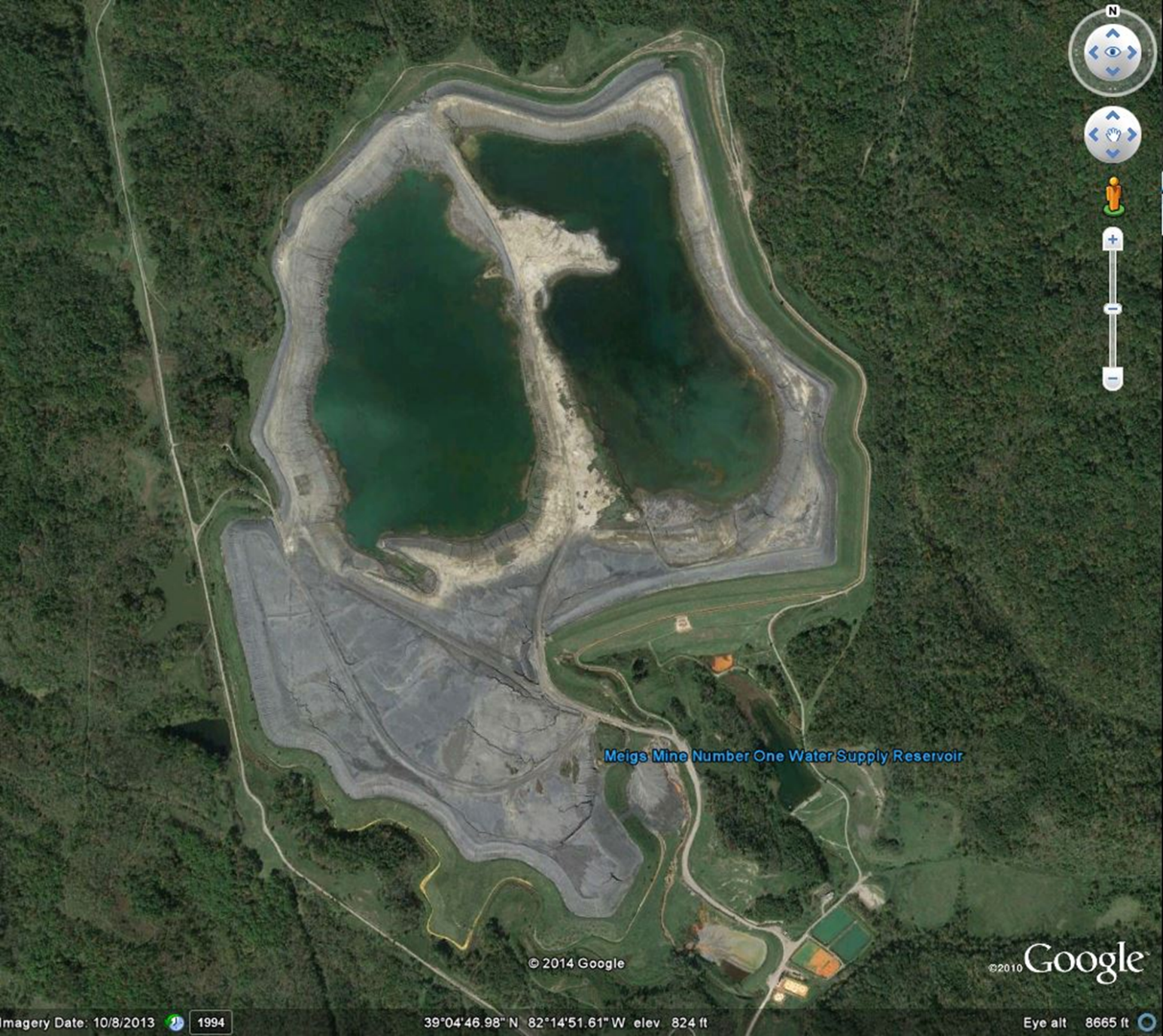 Southern Coal Company, Miegs Mine Number 1 (#31),1994  (USEPA)